МУНИЦИПАЛЬНОЕ  БЮДЖЕТНОЕ  ДОШКОЛЬНОЕ  ОБРАЗОВАТЕЛЬНОЕ УЧРЕЖДЕНИЕ  ДЕТСКИЙ  САД  «УЛЫБКА» Г.ВОЛГОДОНСКАИнформация о проведении широкомасштабной акции «С мамой по безопасной дороге» в старшей группе компенсирующей  направленности (возрастная категория 5-6 лет)Волгодонск 2022г.В рамках проведения широкомасштабной  акции «С мамой по безопасной дороге» в группе  №6  провели следующие мероприятия:Целью акции является снижение детского дорожно-транспортного травматизма на территории Ростовской области, формирование правовой грамотности и правовой культуры в области обеспечения безопасности дорожного движения среди несовершеннолетних пешеходов, популяризация привития детям навыков безопасного поведения на дороге .1. Проводились беседы с детьми «Безопасность на дороге», «Знаки дорожные помни всегда», «Наша улица», «Правила пешехода, «Фликер-спасает жизнь»;Цель: формирование знаний, умений и практических навыков безопасного поведения на дороге и улице.2.Организовали проведение игры «Дом-детский сад-дом», с использованием макета города.Цель: формирование основ безопасного поведения детей на дороге, профилактика детского дорожно-транспортного травматизма.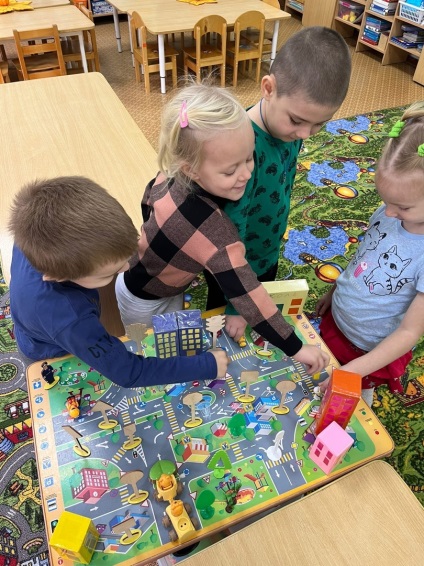 3.Познакомили родителей с социальным роликом «Азбука дорожного движения» в социальной сети WhatsApp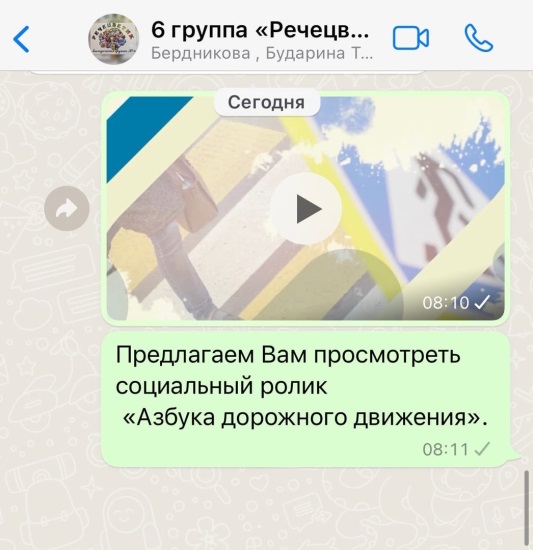 4.Разработали и раздали буклеты для родителей «Предвидеть+Научить=Уберечь». (Общее количество выданных памяток-листовок 13 штук)Цель: профилактика детского дорожно-транспортного травматизма.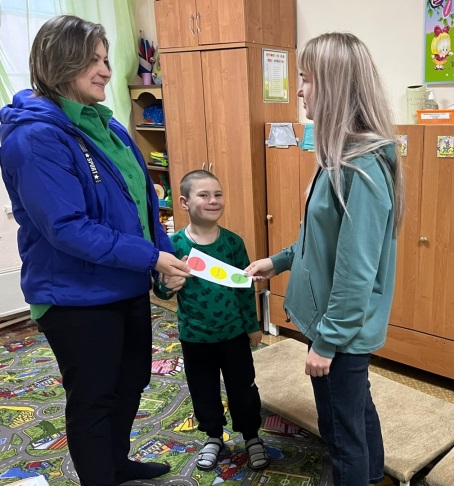 5.Разместили  наглядную агитацию по теме проводимой акции в родительских уголках.Цель: эффективное просветительская работа с родителями дошкольников по профилактике детского дорожно-транспортного травматизма.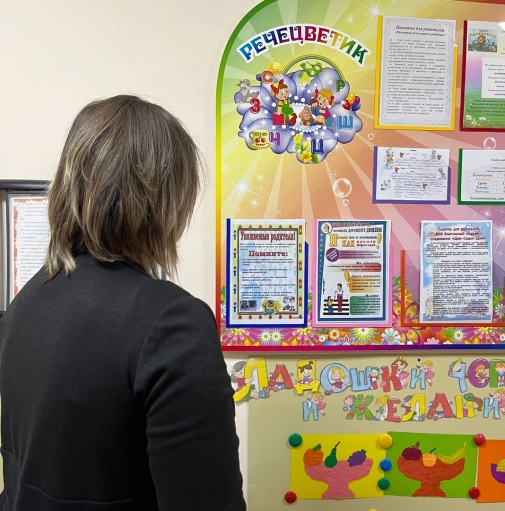 6.Организовали распространение среди родителей наглядной агитации и светоотражающих элементов.  (Общее количество выданных светоотражающих элементов 13 штук) 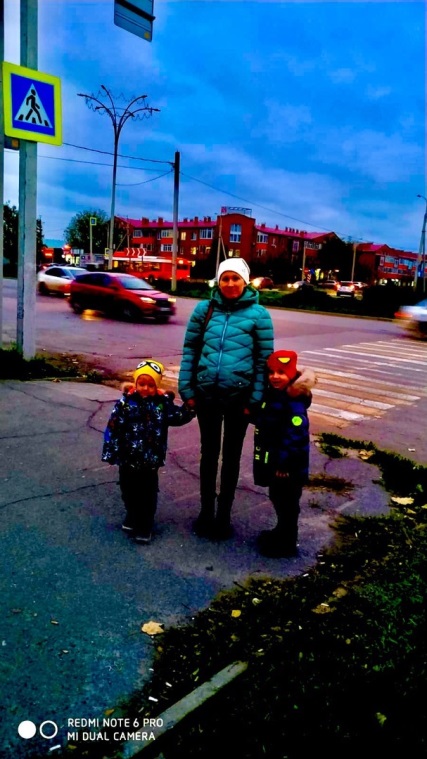 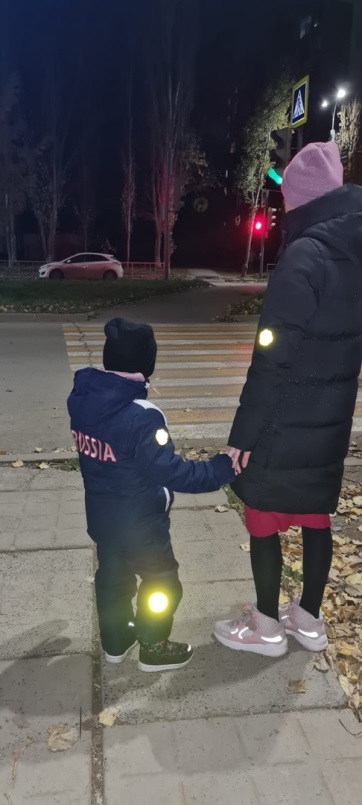 Цель: пропаганда ношения на одежде светоотражающих элементов детьми. 7. Прогулка с мамой по территории микрорайона города, с целью ознакомления детей безлопастного маршрута «детский сад-дом-детский сад» Цель: привлечение внимания детей и взрослых к необходимости соблюднения правил дорожного движения.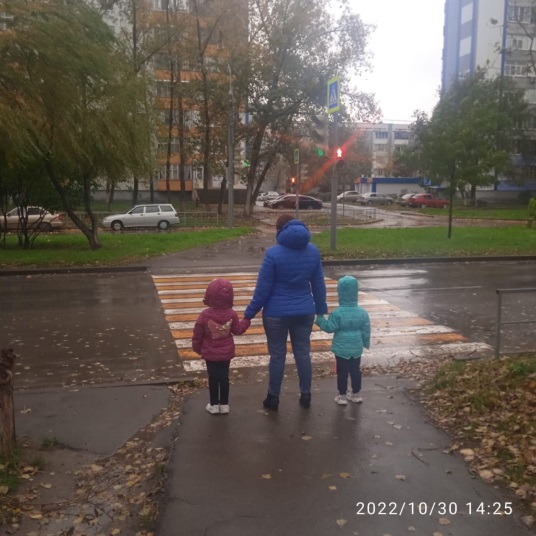 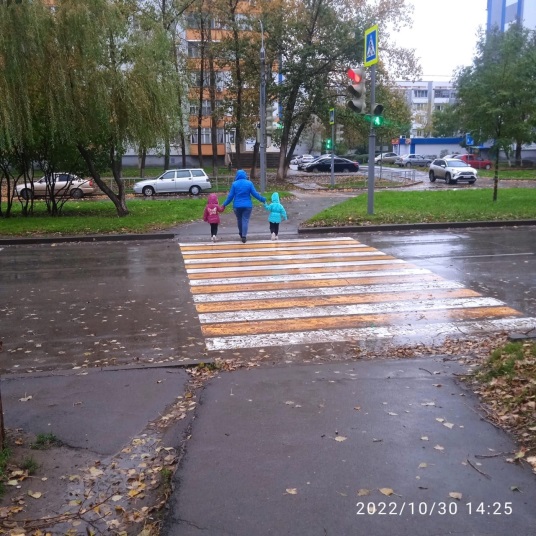 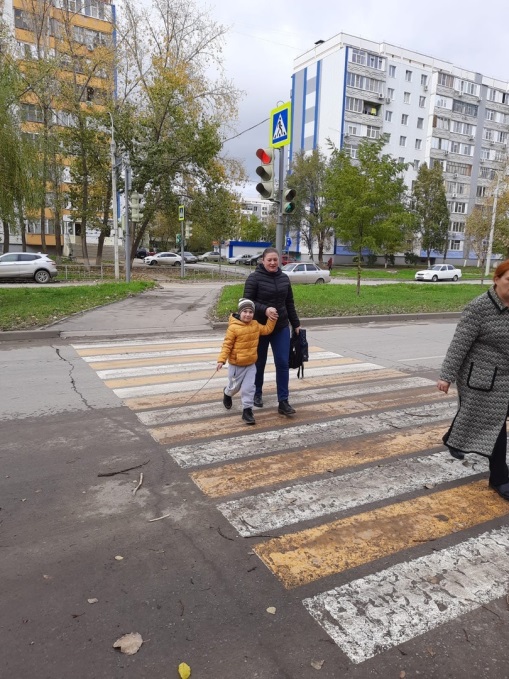 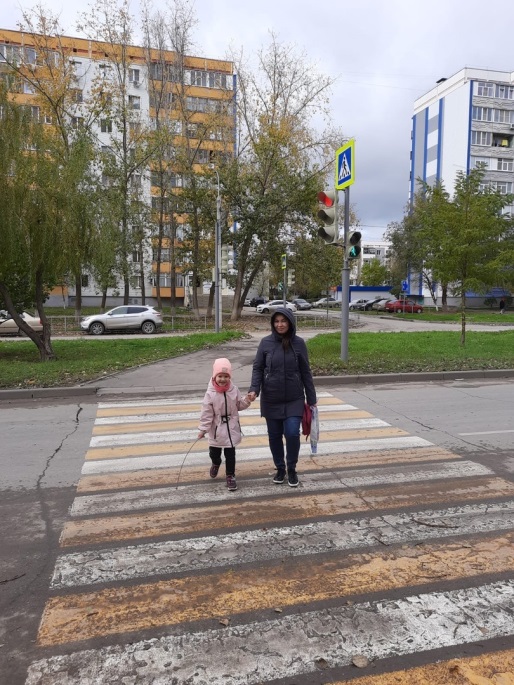 Разработали и провели воспитатели:                                                                                                                                Переверзева В.С.Борисова И.НУчитель-логопед:Садовская И.О.